Christ Jesus lay in death’s strong bands   Hymnal 1982 no. 185    Melody: Christ lag in Todesbanden        8 7. 8 7. 7 8. 7 4. British spelling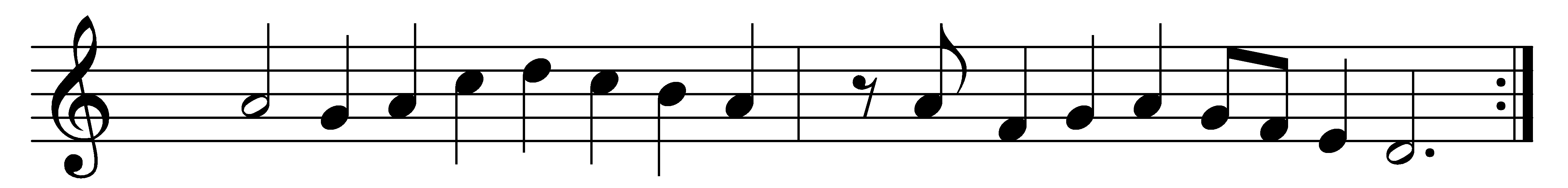 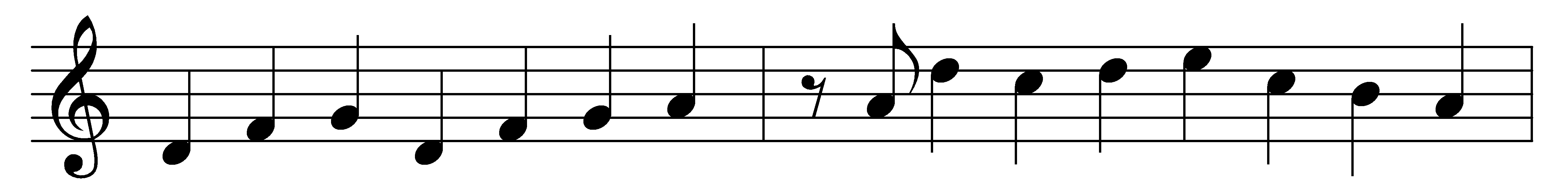 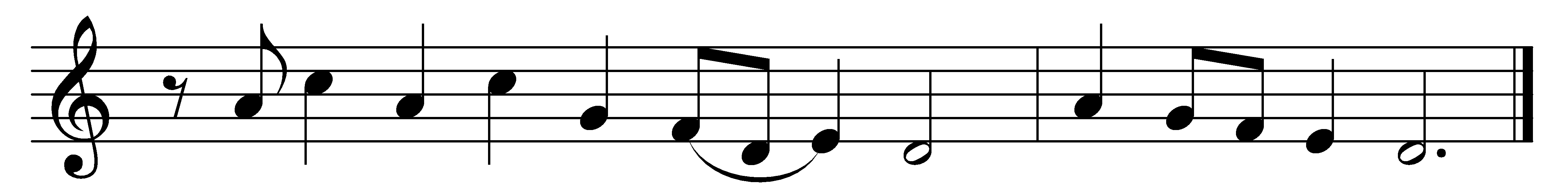 Christ Jesus lay in death’s strong bandsfor our offences given;but now at God’s right hand he standsand brings us life from heaven;therefore let us joyful be,and sing to God right thankfullyloud songs of alleluia! Alleluia!It was a strange and dreadful strifewhen life and death contended;the victory remained with life,the reign of death was ended;stripped of power, no more he reigns,an empty form alone remains;his sting is lost for ever! Alleluia!So let us keep the festivalto which the Lord invites us;Christ is himself the joy of all,the sun that warms and lights us;by his grace he doth imparteternal sunshine to the heart;the night of sin is ended! Alleluia!Then let us feast this holy dayon the true bread of heaven;the word of grace hath purged awaythe old and wicked leaven;Christ alone our souls will feed,he is our meat and drink indeed;faith lives upon no other! Alleluia!Words: Martin Luther (1483-1546), translated by Richard Massie (1800-1887)Music: Melody from Geystliche gesangk Buchleyn, 1524, harmony based on Hans Leo Hassler (1564-1612)